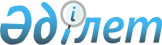 О внесении изменения в приказ Министра сельского хозяйства Республики Казахстан от 9 декабря 2014 года № 16-04/647 "Об утверждении Правил выдачи разрешения на экспорт, импорт и транзит перемещаемых (перевозимых) объектов с учетом оценки эпизоотической ситуации на соответствующей территории"Приказ Министра сельского хозяйства Республики Казахстан от 25 ноября 2019 года № 405. Зарегистрирован в Министерстве юстиции Республики Казахстан 29 ноября 2019 года № 19668
      ПРИКАЗЫВАЮ: 
      1. Внести в приказ Министра сельского хозяйства Республики Казахстан от 9 декабря 2014 года № 16-04/647 "Об утверждении Правил выдачи разрешения на экспорт, импорт и транзит перемещаемых (перевозимых) объектов с учетом оценки эпизоотической ситуации на соответствующей территории" (зарегистрирован в Реестре государственной регистрации нормативных правовых актов № 10254, опубликован 10 апреля 2015 года в информационно-правовой системе "Әділет") следующее изменение:
      Правила выдачи разрешения на экспорт, импорт и транзит перемещаемых (перевозимых) объектов с учетом оценки эпизоотической ситуации на соответствующей территории, утвержденные указанным приказом, изложить в новой редакции согласно приложению к настоящему приказу.
      2. Департаменту ветеринарной, фитосанитарной и пищевой безопасности Министерства сельского хозяйства Республики Казахстан в установленном законодательством порядке обеспечить:
      1) государственную регистрацию настоящего приказа в Министерстве юстиции Республики Казахстан;
      2) размещение настоящего приказа на интернет-ресурсе Министерства сельского хозяйства Республики Казахстан после его официального опубликования.
      3. Контроль за исполнением настоящего приказа возложить на курирующего вице-министра сельского хозяйства Республики Казахстан.
      4. Настоящий приказ вводится в действие по истечении 21 (двадцати одного) календарного дня после дня его первого официального опубликования.
      "СОГЛАСОВАН"
Министерство
торговли и интеграции
Республики Казахстан
      "СОГЛАСОВАН"
Министерство
национальной экономики
Республики Казахстан
      "СОГЛАСОВАН"
Министерство
цифрового развития,
инноваций и аэрокосмической
промышленности
Республики Казахстан Правила выдачи разрешения на экспорт, импорт и транзит перемещаемых (перевозимых) объектов с учетом оценки эпизоотической ситуации на соответствующей территории Глава 1. Общие положения
      1. Настоящие Правила выдачи разрешения на экспорт, импорт и транзит перемещаемых (перевозимых) объектов с учетом оценки эпизоотической ситуации на соответствующей территории (далее – Правила) разработаны в соответствии с подпунктом 30) статьи 8 Закона Республики Казахстан от 10 июля 2002 года "О ветеринарии", Положением о едином порядке осуществления ветеринарного контроля (надзора) на таможенной границе Таможенного союза и на таможенной территории Таможенного союза и Едиными ветеринарными (ветеринарно-санитарными) требованиями, предъявляемыми к товарам, подлежащим ветеринарному контролю (надзору), утвержденными решением Комиссии таможенного союза от 18 июня 2010 года № 317 "О применении ветеринарно-санитарных мер в Таможенном союзе" (далее – Единые ветеринарные (ветеринарно-санитарные) требования) и определяют порядок выдачи разрешения на экспорт, импорт и транзит перемещаемых (перевозимых) объектов с учетом оценки эпизоотической ситуации на соответствующей территории. 
      2. В настоящих Правилах используются следующие понятия:
      1) племенное свидетельство – документ, подтверждающий родословную, продуктивные и иные качества племенной продукции (материала), выдаваемый республиканской палатой, в порядке, утвержденном уполномоченным органом; 
      2) ведомство уполномоченного органа в области ветеринарии (далее – ведомство) – комитет уполномоченного органа в области ветеринарии, осуществляющий государственный ветеринарно-санитарный контроль и надзор;
      3) территориальные подразделения ведомства уполномоченного органа – территориальные подразделения, расположенные на соответствующих административно-территориальных единицах (область, район, города областного, республиканского значения, столица).
      3. Действие настоящих Правил распространяется на физических и юридических лиц, осуществляющих экспорт, импорт, транзит в (из, через) Республику Казахстан перемещаемых (перевозимых) объектов, за исключением случаев экспорта, импорта и транзита собак и кошек для личного пользования в количестве не более 2 (двух) голов. 
      4. Разрешение на экспорт, импорт и транзит перемещаемых (перевозимых) объектов с учетом оценки эпизоотической ситуации на соответствующей территории выдается Главным государственным ветеринарно-санитарным инспектором Республики Казахстан или его заместителями.
      5. Срок действия разрешения на экспорт, импорт перемещаемых (перевозимых) объектов с учетом оценки эпизоотической ситуации на соответствующей территории (далее – разрешения на экспорт, импорт перемещаемых (перевозимых) объектов) составляет календарный год в объемах, определенных в разрешении на ввоз/вывоз. Срок действия разрешения на транзит перемещаемых (перевозимых) объектов с учетом оценки эпизоотической ситуации на соответствующей территории (далее – разрешения на транзит перемещаемых (перевозимых) объектов) не более 60 (шестидесяти) календарных дней со дня его выдачи. Глава 2. Порядок выдачи разрешения на экспорт, импорт перемещаемых (перевозимых) объектов с учетом оценки эпизоотической ситуации на соответствующей территории
      6. Физические и (или) юридические лица для получения разрешения на экспорт, импорт перемещаемых (перевозимых) объектов до предполагаемого начала перемещения представляют через веб-портал "электронного правительства": www.egov.kz, www.elicense.kz (далее – портал) заявление по форме согласно приложению к настоящим Правилам.
      7. Для выдачи разрешения на импорт племенных животных и племенной продукции (материала) к заявлению прилагается копия племенного свидетельства или эквивалентного ему документа на каждую голову животного и племенной продукции (материала), выданного официальным органом страны-экспортера.
      8. Основаниями для получения разрешения являются:
      1) на экспорт перемещаемого (перевозимого) объекта:
      благополучие места происхождения (нахождения) перемещаемого (перевозимого) объекта по инфекционным болезням животных;
      соответствие ветеринарно-санитарным требованиям страны-импортера;
      отсутствие временных ветеринарно-санитарных мер в отношении перемещаемого (перевозимого) объекта страной-импортером;
      2) на импорт перемещаемого (перевозимого) объекта:
      отсутствие ограничительных мер в отношении отдельных стран (регионов стран), в связи с неблагополучием по инфекционным болезням животных в соответствии со стандартами, рекомендациями и руководствами Кодекса Международного эпизоотического бюро, Соглашением Всемирной торговой организации по применению санитарных и фитосанитарных мер, которые подтверждены, в том числе через связь с компетентными органами третьих стран;
      соответствие ветеринарно-санитарным требованиям, установленным правовыми актами Евразийского экономического союза, национальным законодательством Республики Казахстан или ветеринарно-санитарным требованиями, согласно двухсторонним ветеринарным сертификатам, отличающимся от форм Единых ветеринарных сертификатов на ввозимые на таможенную территорию Евразийского экономического союза подконтрольные товары из третьих стран, утвержденных решением Комиссии Таможенного союза от 7 апреля 2011 года № 607 (далее – формы Единых ветеринарных сертификатов), при наличии таковых;
      наличие организации или лица в Реестре организаций и лиц, осуществляющих производство, переработку и (или) хранение подконтрольных товаров, ввозимых на таможенную территорию Таможенного союза, утвержденному решением Комиссии Таможенного союза от 17 августа 2010 года № 342 "О вопросах в сфере ветеринарного контроля (надзора) в Таможенном союзе" (далее – Реестр организаций и лиц), в соответствии с мерами регулирования, применяемыми согласно Единым ветеринарным (ветеринарно-санитарным) требованиям, Положением о едином порядке проведение совместных проверок объектов и отбора проб (образцов) товаров (продукции), подлежащих ветеринарному контролю (надзору), утвержденным Решением Совета Евразийской экономической комиссии от 9 октября 2014 года № 94 (далее - Положение) (если требуется положениями Евразийского экономического союза); 
      отсутствие временных ограничений в отношении отдельного предприятия-экспортера (группы предприятий-экспортеров), указанного в заявлении;
      отсутствие ограничительных мероприятий, карантина на территории Республики Казахстан, на которую планируется ввоз или через территорию которой проходит маршрут следования подконтрольных товаров (в случае, если соответствующие подконтрольные товары могут являться носителями (переносчиками) болезни, в отношении которой введены ограничительные мероприятия, карантин);
      соответствие Единым ветеринарным (ветеринарно-санитарным) требованиям;
      изменение эпизоотической ситуации страны-экспортера, страны-импортера по инфекционным болезням животных.
      9. Документы, указанные в пунктах 6 и 7 настоящих Правил, рассматриваются ведомством на портале в течение 4 (четыре) рабочих дней, за исключением разрешений, требующих транзитного согласования со службами других государств на транзитный провоз перемещаемого (перевозимого) объекта (в течение 30 (тридцати) рабочих дней) и прохождения карантинирования живых животных (до 60 (шестидесяти) календарных дней).
      10. Основаниями для отказа в выдаче разрешения являются:
      1) на экспорт перемещаемого (перевозимого) объекта:
      установление недостоверности документов, представленных заявителем для получения разрешения, и (или) данных (сведений), содержащихся в них;
      неблагополучие места происхождения (нахождения) перемещаемого (перевозимого) объекта по инфекционным болезням животных;
      несоответствие ветеринарно-санитарным требованиям страны-импортера;
      временные ветеринарно-санитарные меры в отношении перемещаемого (перевозимого) объекта страной-импортером;
      в отношении заявителя имеется вступившее в законную силу решение (приговор) суда о запрещении деятельности или отдельных видов деятельности, требующих получения разрешения;
      в отношении заявителя имеется вступившее в законную силу решение суда, на основании которого заявитель лишен специального права, связанного с получением разрешения;
      2) на импорт перемещаемого (перевозимого) объекта:
      установление недостоверности документов, представленных заявителем для получения разрешения, и (или) данных (сведений), содержащихся в них;
      введение ограничительных мер в отношении отдельных стран (регионов стран), в связи с неблагополучием по инфекционным болезням животных в соответствии со стандартами, рекомендациями и руководствами Кодекса Международного эпизоотического бюро, Соглашением Всемирной торговой организации по применению санитарных и фитосанитарных мер, которые были подтверждены, в том числе через связь с компетентными органами третьих стран;
      несоответствие ветеринарно-санитарным требованиям, установленным правовыми актами Евразийского экономического союза, национальным законодательством Республики Казахстан или ветеринарно-санитарным требованиям, согласно двухсторонним ветеринарным сертификатам, отличающимся от форм Единых ветеринарных сертификатов, при наличии таковых;
      неприемлемый уровень ветеринарно-санитарного риска из-за несоответствия ветеринарно-санитарных требований;
      отсутствие организации или лица в Реестре организаций и лиц, в соответствии с мерами регулирования, применяемыми согласно Единым ветеринарным (ветеринарно-санитарным) требованиям, Положением (если требуется положениями Евразийского экономического союза); 
      введение временных ограничений в отношении отдельного предприятия-экспортера (группы предприятий-экспортеров), указанного в заявлении;
      введение ограничительных мероприятий, карантина на территории Республики Казахстан, на которую планируется ввоз или через территорию которой проходит маршрут следования подконтрольных товаров (в случае, если соответствующие подконтрольные товары могут являться носителями (переносчиками) болезни, в отношении которой введены ограничительные мероприятия, карантин);
      несоответствие Единым ветеринарным (ветеринарно-санитарным) требованиям;
      изменение эпизоотической ситуации страны-экспортера, страны-импортера по инфекционным болезням животных;
      в отношении заявителя имеется вступившее в законную силу решение (приговор) суда о запрещении деятельности или отдельных видов деятельности, требующих получения разрешения;
      в отношении заявителя имеется вступившее в законную силу решение суда, на основании которого заявитель лишен специального права, связанного с получением разрешения.
      11. Главный государственный ветеринарно-санитарный инспектор Республики Казахстан или его заместители после рассмотрения представленных документов в сроки, указанные в пункте 9 настоящих Правил на портале выносит одно из следующих решений:
      1) выдают разрешение на экспорт, импорт перемещаемого (перевозимого) объекта при условии соответствия основаниям, указанным в пункте 8 настоящих Правил, с указанием наименования перемещаемого (перевозимого) объекта, его объема и маршрута следования, а также: для юридических лиц – наименования, адреса и учетного номера объекта производства, для физических лиц – фамилии, имени, отчества (при его наличии) и адреса проживания лиц, осуществляющих транспортировку (перемещение) перемещаемых (перевозимых) объектов;
      2) направляют мотивированный отказ в выдаче разрешения на экспорт, импорт перемещаемых (перевозимых) объектов по основаниям, указанным в пункте 10 настоящих Правил.
      12. Ведомство информирует посредством портала:
      1) соответствующее территориальное подразделение ведомства, ветеринарный контрольный пост для сверки номера разрешения на экспорт, импорт перемещаемого (перевозимого) объекта на ветеринарном сертификате – о выдаче разрешения на экспорт и импорт перемещаемого (перевозимого) объекта; 
      2) соответствующее территориальное подразделение ведомства для внесения номера разрешения на экспорт, импорт перемещаемого (перевозимого) объекта в ветеринарном сертификате с указанием даты.
      Выданные разрешения на экспорт, импорт перемещаемого (перевозимого) объекта в электронном виде направляются на внешнюю границу Евразийского экономического союза посредством портала "Ветеринарная безопасность перевозимой продукции Таможенного союза".
      13. Разрешения на экспорт, импорт перемещаемых (перевозимых) объектов или мотивированный отказ поступают физическим и юридическим лицам на портал (личный кабинет) после подписания Главным государственным ветеринарно-санитарным инспектором Республики Казахстан или его заместителями в соответствии с пунктом 11 настоящих Правил.
      14. Главный государственный ветеринарно-санитарный инспектор Республики Казахстан или его заместители отзывают в течение срока действия разрешения на экспорт, импорт перемещаемых (перевозимых) объектов в случае:
      1) установления фактов нарушения экспортером, импортером перемещаемого (перевозимого) объекта законодательства Республики Казахстан в области ветеринарии и документов Евразийского экономического союза (в том числе предъявление поддельных ветеринарных сертификатов, обнаружения несоответствия предъявленным документам перемещаемого (перевозимого) объекта);
      2) изменения эпизоотической ситуации страны-экспортера, страны-импортера по инфекционным болезням животных. Глава 3. Порядок выдачи разрешения на транзит перемещаемых (перевозимых) объектов с учетом оценки эпизоотической ситуации на соответствующей территории
      15. Транзит через таможенную территорию Евразийского экономического союза животных, продукции и сырья животного происхождения осуществляется по разрешению на транзит перемещаемых (перевозимых) объектов, выданному государством-членом Евразийского экономического союза, через пункт пропуска, которого предполагается пересечение таможенной границы Евразийского экономического союза при ввозе.
      Транзит других видов подконтрольных государственному ветеринарно-санитарному контролю и надзору перемещаемых (перевозимых) объектов осуществляется без разрешений уполномоченных органов.
      Получение разрешений на транзит через третьи государства (за пределами государств-членов Евразийского экономического союза) осуществляется заблаговременно владельцем подконтрольного товара.
      16. Оформление разрешения на транзит перемещаемых (перевозимых) объектов осуществляется на основании запроса уполномоченного органа в области ветеринарии страны-импортера или страны-экспортера о выдаче разрешения на транзит перемещаемых (перевозимых) объектов через территорию Республики Казахстан в ведомство с указанием:
      1) для юридических лиц: наименования, адрес и учетного номера объекта производства, выданного ведомством, для физических лиц - фамилии, имени, отчества (при его наличии), адреса и учетного номера, осуществляющих транспортировку (перемещение) перемещаемых (перевозимых) объектов);
      2) наименования перемещаемого (перевозимого) объекта;
      3) количества перемещаемого (перевозимого) объекта и единицы его измерения;
      4) страны-экспортера или импортера и страны происхождения, перемещаемого (перевозимого) объекта;
      5) вида транспорта;
      6) перечня пунктов пропуска через Государственную границу Республики Казахстан, через которые будут осуществляться ввоз и вывоз перемещаемого (перевозимого) объекта;
      7) маршрута следования, остановок, перегрузок, мест кормления (поения) животных, условия провоза (перегона), согласованного с главным государственным ветеринарно-санитарным инспектором или его заместителями соответствующей административно-территориальной единицы, через территории которых осуществляется транзит перемещаемого (перевозимого) объекта.
      17. Срок рассмотрения запроса и выдачи разрешения или мотивированного отказа на транзит перемещаемого (перевозимого) объекта ведомством составляет 3 (три) рабочих дня со дня получения соответствующего запроса, за исключением, разрешений, требующих транзитного согласования со службами других государств на транзитный провоз перемещаемого (перевозимого) объекта - в течение 30 (тридцати) рабочих дней и прохождения карантина живых животных – в течение 60 (шестидесяти) календарных дней.
      18. Основаниями для отказа в выдаче разрешения на транзит перемещаемого (перевозимого) объекта Главным государственным ветеринарно-санитарным инспектором Республики Казахстан или его заместителями являются:
      1) отсутствие информации, указанной в пункте 16 настоящих Правил;
      2) неблагополучная эпизоотическая ситуация места происхождения (нахождения) и/или следования перемещаемого (перевозимого) объекта по инфекционным болезням животных, определенными Кодексами Международного эпизоотического бюро и входящим в Перечень особо опасных болезней животных, профилактика, диагностика и ликвидация которых осуществляется за счет бюджетных средств, утвержденный приказом Министра сельского хозяйства Республики Казахстан от 30 октября 2014 года № 7-1/559 "Об утверждении нормативных правовых актов в области ветеринарии" (зарегистрирован в Реестре государственной регистрации нормативных правовых актов № 9891);
      3) ограничение ввоза перемещаемых (перевозимых) объектов в страну назначения. Глава 4. Порядок обжалования
      19. В случае нарушения порядка, установленного настоящими Правилами, заявитель может направить жалобу в письменном виде руководителю ведомства.
      Принятая жалоба регистрируется и рассматривается в сроки, установленные Законом Республики Казахстан от 12 января 2007 года "О порядке рассмотрения обращений физических и юридических лиц".
      О результатах рассмотрения жалобы заявителю сообщается в письменном виде.
      20. В случаях несогласия с результатами выдачи разрешения или мотивированного отказа в выдаче разрешения, заявитель обращается в суд в установленном законодательством Республики Казахстан порядке.                                       Заявление
      Прошу Вас выдать разрешение на __________________________________________
                                           (экспорт/импорт нужное указать)
      _______________________________________________________________________
Подтверждаю согласие о недопущении вывоза в государства-члены Евразийского
экономического союза перемещаемого (перевозимого) объекта, ввезенного в  Республику Казахстан
из третьих стран (государства, не являющиеся членами  Евразийского экономического союза)
по требованиям, отличающихся от Единых  ветеринарных (ветеринарно-санитарных) требований,
утвержденных решением  Комиссии Таможенного союза от 18 июня 2010 года № 317
"О применении  ветеринарно-санитарных мер в Таможенном союзе" и произведенной от них  продукции
Согласен на использование персональных данных ограниченного доступа, составляющих
охраняемую законом тайну, содержащихся в информационных системах.
Подтверждаю достоверность сведений
________________________________________________________________________________
             (фамилия, имя, отчество (при его наличии) (электронная цифровая подпись)
					© 2012. РГП на ПХВ «Институт законодательства и правовой информации Республики Казахстан» Министерства юстиции Республики Казахстан
				
      Министр 

С. Омаров
Приложение
к приказу Министра
сельского хозяйства
Республики Казахстан
от 25 ноября 2019 года № 405Утверждены приказом 
Министра сельского хозяйства
Республики Казахстан
от 9 декабря 2014 года 
№ 16-04/647Приложение
к Правилам выдачи разрешения
на экспорт, импорт и транзит
перемещаемых (перевозимых)
объектов с учетом оценки
эпизоотической ситуации на
соответствующей территории
Формав __________________________
(услугодатель)
от _________________________
(для юридических лиц: полное
наименование, местонахождение,
учетный номер (код) объекта
производства, номер и дата
государственной регистрации
(перерегистрации) юридического лица,
индивидуальный номер/для
физических лиц: фамилия, имя,
отчество (при его наличии),
учетный номер (код)
идентификационный номер,
уведомление о начале
деятельности в качестве
индивидуального предпринимателя,
дата регистрации, абонентский
номер телефона, факса, сотовой
связи и (или) электронный адрес
(при наличии))
1.
Наименование перемещаемого (перевозимого) объекта, количества перемещаемого (перевозимого) объекта, единицы его измерения
2.
Страна-экспортер (страна-импортер)
3.
Место, адрес происхождения, перемещаемого (перевозимого) объекта
4.
Вид транспорта, предполагаемого к использованию при экспорте, импорте перемещаемого (перевозимого) объекта
5.
Маршрут следования, перемещаемого (перевозимого) объекта, с указанием пунктов пропуска на государственной границе, через которые предполагается осуществлять провоз перемещаемого (перевозимого) объекта
6.
Цели экспорта, импорта (для живых животных – разведение и содержание, продажа, убой на мясо, для продукции – на реализацию, переработку, для кормов и кормовых добавок – вид животных, которым он предназначен)
7.
Пункт назначения на таможенной территории Евразийского экономического союза (при импорте), третьи страны (государства, не являющиеся членами Евразийского экономического союза) (при экспорте) с указанием названия и номера объекта производства, осуществляющего хранение (переработку, реализацию) перемещаемого (перевозимого) объекта
8.
Даты и номера разрешения на ввоз на территорию Республики Казахстан или вывоз с территории Республики Казахстан видов животных, подпадающих под действие Конвенции о международной торговле видами дикой фауны и флоры, находящимися под угрозой исчезновения (далее – СИТЕС), в случае вывоза живых животных, охотничьих трофеев или легко узнаваемой от них части, или производного (деривата), в том числе тех, которые по документам, упаковочному ярлыку или маркировке, или по иным признакам являются или могут являться частями или производными (дериватами) животных, находящихся под угрозой исчезновения и подпадающих под действие СИТЕС
9.
При экспорте ветеринарных препаратов, кормов и кормовых добавок наименование организаций – производителей с указанием страны происхождения и номер регистрационного удостоверения ветеринарных препаратов, кормовых добавок (дата регистрации, перерегистрации)
10.
При импорте племенных животных и племенной продукции (материала) номер и дата выданного племенного свидетельства или эквивалентного ему документа на каждую голову животного, выданного официальным органом страны-экспортера
11.
Описание перемещаемого (перевозимого) объекта
12.
Местонахождение объекта (адрес)
13.
Условия карантина, производства, хранения перемещаемого (перевозимого) объекта